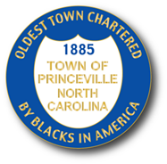 TOWN OF PRINCEVILLEAgenda February 21,2022 7:00PM201 S Main Street, Tarboro, NC 27886Amid the COVID-19, the Board of Commissioners meeting will not be open to the public but will be available via teleconference.Call to Order and Roll Call (Mute phones please.  Presider, please state the date for recording purposes)Invocation   Pledge of AllegiancePublic Comments: (Limited to 2 minutes. Read by Clerk)AnnouncementsCoronavirus testing sites: Freedom Hill, Vidant walk-in clinic and Heritage ParkCovid Vaccination: ECHD, Freedom Hill, Walgreen, Walmart, OICFreedom Hill brochuresAdjustment to Agenda  Approval of the Agenda (Recommendation:  Approval)Consent AgendaJanuary 7, 2022 Emergency Call Meeting (Recommendation: Approval & Signature)January 18, 2022  Regular Meeting and Executive Session(Recommendation: Approval & Signature)PresentationSEPIDepartment Reports (See attachments)Public Works                                                                                                                                                                                                                                                                                                                                                                                                                                                                                                               Finance Reports (check detail, debit card, January budget vs actual) Budget amendment & budget vs actual (July 2021- December 2021)2022 Mileage Rates (Recommendation: Approval)Historic Preservation Coordinator Senior CenterEdgecombe County Sheriff OfficePrinceville Volunteer Fire Department  Town Manager Report1)  Town Hall					  2) Farmers Market/ Heritage Park3)  Senior Center					  4) 53 acres5)  DEHC Attorney Report  Board Code of Ethics			   2) 88 acres (update)	          3)  Dumping Ordinance & Litter			   4) Cemetery          5)  Lumen (update on elevator)	 		   6) Zoning Matters (1st Street)	  	  7) Transportation WaiverOld Business Senior Center (renting & pricing)Obligation of grant fundsFrom Poverty to Prosperity (survey, partnership data, etc.) Rezoning Resolution137th Founders Day OutcomeNew BusinessWPG (Amended Contract & Proposed Engagement Letter for 2022)NEW (formerly NEED)Rural Health ServicesConetoe High School Alumni Association2022 Juneteenth ParadeExecutive Session:N.C.G.S. 143-318.11(a)(1)(6) To prevent the disclosure of information that is privileged or confidential pursuant to the law of this State or of United States, or not considered a public record within the meaning of the Chapter 132 of the General Statutes.N.C.G.S. 143-318.11(a)(4) To discuss relating to the location or expansion of industries agreement on a tentative list of economic development incentives that may be offered by the public body in negotiations or to discuss matters relating to military installation closure or realignment. AcquisitionsPersonnelBoard Comments Adjournment